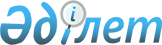 Мәслихаттың 2014 жылғы 24 желтоқсандағы № 247 "Қамысты ауданының 2015-2017 жылдарға арналған аудандық бюджеті туралы" шешіміне өзгерістер енгізу туралыҚостанай облысы Қамысты ауданы мәслихатының 2015 жылғы 20 наурыздағы № 262 шешімі. Қостанай облысының Әділет департаментінде 2015 жылғы 26 наурызда № 5469 болып тіркелді

      Қазақстан Республикасының 2008 жылғы 4 желтоқсандағы Бюджет кодексінің 106-бабының 2-тармағына сәйкес Қамысты аудандық мәслихаты ШЕШІМ ҚАБЫЛДАДЫ:



      1. Мәслихаттың 2014 жылғы 24 желтоқсандағы № 247 "Қамысты ауданының 2015-2017 жылдарға арналған аудандық бюджеті туралы" шешіміне (Нормативтік құқықтық актілерді мемлекеттік тіркеу тізілімінде № 5273 тіркелген, 2015 жылғы 16 қаңтарда "Қамысты жаңалықтары – Камыстинские новости" газетінде жарияланған) мынадай өзгерістер енгізілсін:



      көрсетілген шешімнің 1-тармағы жаңа редакцияда жазылсын:



      "1. Қамысты ауданының 2015-2017 жылдарға арналған бюджеті тиісінше 1, 2 және 3-қосымшаларға сәйкес, оның ішінде 2015 жылға мынадай көлемдерде бекітілсін:



      1) кірістер - 1721973,0 мың теңге, оның ішінде:

      салықтық түсімдер бойынша – 573665,0 мың теңге;

      салықтық емес түсімдер бойынша – 2418,0 мың теңге;

      негізгі капиталды сатудан түсетін түсімдер бойынша – 0,0 мың теңге;

      трансферттердің түсімдері бойынша – 1145890,0 мың теңге;



      2) шығындар – 1721991,2 мың теңге;



      3) таза бюджеттік кредиттеу – 7541,0 мың теңге, оның ішінде:

      бюджеттік кредиттер – 14865,0 мың теңге;

      бюджеттік кредиттерді өтеу – 7324,0 мың теңге;



      4) қаржы активтерімен операциялар бойынша сальдо – 0,0 мың теңге, оның ішінде:

      қаржы активтерін сатып алу - 0,0 мың теңге;



      5) бюджет тапшылығы (профициті) – -7559,2 мың теңге;



      6) бюджет тапшылығын қаржыландыру (профицитін пайдалану) – 7559,2 мың теңге.";



      көрсетілген шешімнің 2-тармағы жаңа редакцияда жазылсын:



      "2. 2015 жылға арналған аудандық бюджетте облыстық бюджеттен аудан бюджетін дамытуға – 10000,0 мың теңге сомасында ағымдағы нысаналы трансферттердің түсімі қарастырылғаны ескерілсін, оның ішінде:



      1) ауылдық елді мекендерде сумен жабдықтау және су бұру жүйелерін дамытуға - 10000,0 мың теңге сомасында нысаналы трансферт;



      2) спорт объектілерін дамытуға – 0,0 мың теңге сомасында нысаналы трансферт.";



      көрсетілген шешімнің 3-тармағы жаңа редакцияда жазылсын:



      "3. 2015 жылға арналған аудандық бюджетте республикалық бюджеттен ағымдағы нысаналы трансферттердің түсімі қарастырылғаны ескерілсін, оның ішінде:



      1) мемлекеттік атаулы әлеуметтік көмек төлеуге – 275,0 мың теңге сомасында;



      2) 18 жасқа дейінгі балаларға мемлекеттік жәрдемақылар төлеуге – 993,0 мың теңге сомасында;



      3) әлеуметтік қорғау көрсету және халыққа көмек нормаларын ұлғайтуына мүгедектерді міндетті гигиеналық құралдармен қамтамасыз етуге – 11804,0 мың теңге сомасында;



      4) Ұлы Отан соғысындағы Жеңістің жетпіс жылдығына арналған іс-шараларды өткізуге – 2510,0 мың теңге сомасында;



      5) мемлекеттік мекемелердің мемлекеттік қызметшілер болып табылмайтын жұмыскерлерінің, сондай-ақ жергілікті бюджеттерден қаржыландырылатын мемлекеттік қазыналық кәсіпорындар жұмыскерлерінің лауазымдық айлықақыларына ерекше еңбек жағдайлары үшін ай сайынғы үстемеақы төлеуге – 63255,0 мың теңге сомасында;



      6) мемлекеттiк әкiмшiлiк қызметшiлерге төленетiн еңбекақы деңгейiн арттыруға – 0,0 мың теңге сомасында;



      7) мектепке дейінгі білім беру ұйымдарында мемлекеттік білім беру тапсырысын іске асыруға - 20361,0 мың теңге сомасында;



      8) үш деңгейлі жүйе бойынша біліктілікті арттырудан өткен мұғалімдерге төленетін еңбекақыны арттыруға – 25587,0 мың теңге сомасында;



      9) жергілікті атқарушы органдардың агроөнеркәсіптік кешен бөлімшелерін ұстауға – 1927,0 мың теңге сомасында.";



      көрсетілген шешімнің 5-тармағы жаңа редакцияда жазылсын:



      "5. 2015 жылға арналған аудандық бюджетте республикалық бюджеттен қаражаттар түсімінің Жұмыспен қамту 2020 жол картасын іске асыруға келесі бағыттар бойынша қарастырылғаны ескерілсін:

      - жастар практикасына;

      - халықты жұмыспен қамту орталықтарын қамтамасыз етуге;

      - жалақыны ішінара субсидиялау үшін;

      - кадрларды кәсіптік даярлау, қайта даярлау және біліктілігін арттыруға;

      Көрсетілген трансферттерді бөлу Қамысты ауданы әкімдігінің қаулысы негізінде жүзеге асырылады.";



      көрсетілген шешімнің 6-тармағы жаңа редакцияда жазылсын:



      "6. 2015 жылға арналған аудандық бюджетте облыстық бюджеттен қаражат түсімдері қарастырылғаны ескерілсін, оның ішінде:

      - аудандар және қалалар деңгейіне ақшалай қаражаттарды ағымдағы шотына аудару арқылы патронат тәрбиешілерге еңбекақы төлеу бойынша функцияларды беруге байланысты патронат тәрбиешілерге берілген баланы (балаларды) ұстауға - 2449,0 мың теңге сомасында;

      - жетім баланы (жетім балаларды) және ата-анасының қамқорлығынсыз қалған баланы (балаларды) асырап алғаны үшін Қазақстан азаматтарына біржолғы ақша қаражатын төлеуге арналған төлемдер 149,0 мың теңге сомасында;

      - облыстық спартакиадасын өткізу кезендегі мәдени-бұқаралық іс-шараларды дайындауға және өткізуге – 0,0 мың теңге сомасында;

      - дене шынықтыру және спорт бөліміне спорттық мүккаммал мен жабдықтарды сатып алуға – 0,0 мың теңге сомасында;

      - аудандар және қалалар деңгейіне аудандық және қалалық мамандандырылмаған балалар мен жасөспірімдер спорт мектептерінің қызметін қамтамасыз ету бойынша функцияларды беруге байланысты балалар мен жасөспірімдер спорт мектебін ұстауға - 22167,0 мың теңге сомасында;

      - Ұлы Отан соғысы қатысушыларының және мүгедектерінің тұрмыстық қажеттіліктеріне әлеуметтік көмек мөлшерін 6-дан 10 айлық есептік көрсеткішке дейін ұлғайтуға – 285,0 мың теңге сомасында;

      - ауыл ішіндегі автомобиль жолдарын орташа жөндеуіне – 0,0 мың теңге;

      - аудандық маңызы бар автомобиль жолдарын қысқы ұстауына - 5000,0 мың теңге сомасында;

      - 2015 жылға арналған электрондық оқыту жүйесінің бағдарламасы щеңберінде кең жолақты интернетке төлеуге – 6078,0 мың теңге сомасында.";



      көрсетілген шешімнің 1, 3, 5-қосымшалары осы шешімнің 1, 2, 3-қосымшаларына сәйкес жаңа редакцияда жазылсын.



      2. Осы шешім 2015 жылдың 1 қаңтарынан бастап қолданысқа енгізіледі.      Сессия төрайымы                            С. Қыстаубаева      Қамысты аудандық

      мәслихатының хатшысы                       Б. Рахимжанов      КЕЛІСІЛДІ      "Қамысты ауданы әкімдігінің экономика

      және бюджеттік жоспарлау бөлімі"

      мемлекеттік мекемесі басшысының

      міндетін атқарушы

      _______________Л.Блудова

Мәслихаттың       

2015 жылғы 20 наурыздағы 

№ 262 шешіміне 1-қосымша Мәслихаттың        

2014 жылғы 24 желтоқсандағы 

№ 247 шешіміне 1-қосымша   Қамысты ауданының 2015 жылға

арналған бюджеті

Мәслихаттың       

2015 жылғы 20 наурыздағы 

№ 262 шешіміне 2-қосымша Мәслихаттың         

2014 жылғы 24 желтоқсандағы 

№ 247 шешіміне 3-қосымша   Қамысты ауданының 2017 жылға

арналған бюджеті

Мәслихаттың      

2015 жылғы 20 наурыздағы 

№ 262 шешіміне 3-қосымша Мәслихаттың        

2014 жылғы 24 желтоқсандағы 

№ 247 шешіміне 5-қосымша   Ауылдық округтер және ауылдар

әкімдіктерінің бюджеттік

бағдарламаларының тізбесі
					© 2012. Қазақстан Республикасы Әділет министрлігінің «Қазақстан Республикасының Заңнама және құқықтық ақпарат институты» ШЖҚ РМК
				СанатыСанатыСанатыСанатыСомасы,

мың теңгеСыныбыСыныбыСыныбыСомасы,

мың теңгеІшкі сыныбыІшкі сыныбыСомасы,

мың теңгеАтауыСомасы,

мың теңгеІ. Кірістер1721973,01Салықтық түсімдер573665,001Табыс салығы174204,02Жеке табыс салығы174204,003Әлеуметтiк салық102020,01Әлеуметтік салық102020,004Меншiкке салынатын салықтар264091,01Мүлiкке салынатын салықтар236317,03Жер салығы1865,04Көлiк құралдарына салынатын салык22609,05Бірыңғай жер салығы3300,005Тауарларға, жұмыстарға және қызметтерге салынатын iшкi салықтар31197,02Акциздер980,03Табиғи және басқа да ресурстарды пайдаланғаны үшiн түсетiн түсiмдер27700,04Кәсiпкерлiк және кәсiби қызметтi жүргiзгенi үшiн алынатын алымдар2517,008Заңдық маңызы бар әрекеттерді жасағаны және (немесе) оған уәкілеттігі бар мемлекеттік органдар немесе лауазымды адамдар құжаттар бергені үшін алынатын міндетті төлемдер2153,01Мемлекеттік баж2153,02Салықтық емес түсімдер2418,001Мемлекеттік меншіктен түсетін кірістер2383,05Мемлекет меншігіндегі мүлікті жалға беруден түсетін кірістер2381,07Мемлекеттік бюджеттен берілген кредиттер бойынша сыйақылар2,002Мемлекеттік бюджеттен қаржыландырылатын мемлекеттік мекемелердің тауарларды (жұмыстарды, қызметтерді) өткізуінен түсетін түсімдер35,01Мемлекеттік бюджеттен қаржыландырылатын мемлекеттік мекемелердің тауарларды (жұмыстарды, қызметтерді) өткізуінен түсетін түсімдер35,03Негізгі капиталды сатудан түсетін түсімдер0,003Жерді және материалдық емес активтерді сату0,01Жерді сату0,04Трансферттердің түсімдері1145890,002Мемлекеттік басқарудың жоғары тұрған органдарынан түсетін трансферттер1145890,02Облыстық бюджеттен түсетін трансферттер1145890,0Функционалдық топФункционалдық топФункционалдық топФункционалдық топФункционалдық топСомасы,

мың теңгеКіші функцияКіші функцияКіші функцияКіші функцияСомасы,

мың теңгеБюджеттік бағдарламалардың әкiмшiсiБюджеттік бағдарламалардың әкiмшiсiБюджеттік бағдарламалардың әкiмшiсiСомасы,

мың теңгеБағдарламаБағдарламаСомасы,

мың теңгеАтауыСомасы,

мың теңгеІІ. Шығындар1721991,201Жалпы сипаттағы мемлекеттiк қызметтер237920,01Мемлекеттiк басқарудың жалпы функцияларын орындайтын өкiлді, атқарушы және басқа органдар200956,0112Аудан (облыстық маңызы бар қала) мәслихатының аппараты14169,0001Аудан (облыстық маңызы бар қала) мәслихатының қызметін қамтамасыз ету жөніндегі қызметтер14169,0122Аудан (облыстық маңызы бар қала) әкімінің аппараты61787,0001Аудан (облыстық маңызы бар қала) әкімінің қызметін қамтамасыз ету жөніндегі қызметтер61787,0123Қаладағы аудан, аудандық маңызы бар қала, кент, ауыл, ауылдық округ әкімінің аппараты125000,0001Қаладағы аудан, аудандық маңызы бар қала, кент, ауыл, ауылдық, округ әкімінің қызметін қамтамасыз ету жөніндегі қызметтер124010,0022Мемлекеттік органның күрделі шығыстары990,02Қаржылық қызмет15116,0452Ауданның (облыстық маңызы бар қаланың) қаржы бөлімі15116,0001Ауданның (облыстық маңызы бар қаланың) бюджетін орындау және коммуналдық меншігін басқару саласындағы мемлекеттік саясатты іске асыру жөніндегі қызметтер14663,0010Жекешелендіру, коммуналдық меншікті басқару, жекешелендіруден кейінгі қызмет және осыған байланысты дауларды реттеу343,0018Мемлекеттік органның күрделі шығыстары110,05Жоспарлау және статистикалық қызмет14942,0453Ауданның (облыстық маңызы бар қаланың) экономика және бюджеттік жоспарлау бөлімі14942,0001Экономикалық саясатты, мемлекеттік жоспарлау жүйесін қалыптастыру және дамыту саласындағы мемлекеттік саясатты іске асыру жөніндегі қызметтер14832,0004Мемлекеттік органның күрделі шығыстары110,09Жалпы сипаттағы өзге де мемлекеттiк қызметтер6906,0458Ауданның (облыстық маңызы бар қаланың) тұрғын үй-коммуналдық шаруашылығы, жолаушылар көлігі және автомобиль жолдары бөлімі6906,0001Жергілікті деңгейде тұрғын үй-коммуналдық шаруашылығы, жолаушылар көлігі және автомобиль жолдары саласындағы мемлекеттік саясатты іске асыру жөніндегі қызметтер6906,002Қорғаныс1898,01Әскери мұқтаждар1898,0122Аудан (облыстық маңызы бар қала) әкімінің аппараты1898,0005Жалпыға бірдей әскери міндетті атқару шеңберіндегі іс- шаралар1898,003Қоғамдық тәртіп, қауіпсіздік, құқықтық, сот, қылмыстық-атқару қызметі780,09Қоғамдық тәртіп және қауіпсіздік саласындағы өзге де қызметтер780,0458Ауданның (облыстық маңызы бар қаланың) тұрғын үй-коммуналдық шаруашылығы, жолаушылар көлігі және автомобиль жолдары бөлімі780,0021Елдi мекендерде жол қозғалысы қауiпсiздiгін қамтамасыз ету780,004Бiлiм беру1014503,01Мектепке дейiнгi тәрбие және оқыту92480,0464Ауданның (облыстық маңызы бар қаланың) білім бөлімі92480,0009Мектепке дейінгі тәрбие мен оқыту ұйымдарының қызметін қамтамасыз ету70119,0040Мектепке дейінгі білім беру ұйымдарында мемлекеттік білім беру тапсырысын іске асыруға22361,02Бастауыш, негізгі орта және жалпы орта білім беру877662,0123Қаладағы аудан, аудандық маңызы бар қала, кент, ауыл, ауылдық округ әкімінің аппараты2212,0005Ауылдық жерлерде балаларды мектепке дейін тегін алып баруды және кері алып келуді ұйымдастыру2212,0464Ауданның (облыстық маңызы бар қаланың) білім бөлімі851788,0003Жалпы білім беру834377,0006Балаларға қосымша білім беру17411,0465Ауданның (облыстық маңызы бар қаланың) дене шынықтыру және спорт бөлімі23662,0017Балалар мен жасөспірімдерге спорт бойынша қосымша білім беру23662,09Бiлiм беру саласындағы өзге де қызметтер44361,0464Ауданның (облыстық маңызы бар қаланың) білім бөлімі44361,0001Жергілікті деңгейде білім беру саласындағы мемлекеттік саясатты іске асыру жөніндегі қызметтер10042,0005Ауданның (облыстық маңызы бар қаланың) мемлекеттік білім беру мекемелер үшін оқулықтар мен оқу-әдістемелік кешендерді сатып алу және жеткізу13764,0

 007Аудандық (қалалалық) ауқымдағы мектеп олимпиадаларын және мектептен тыс іс-шараларды өткiзу2630,0015Жетім баланы (жетім балаларды) және ата-аналарының қамқорынсыз қалған баланы (балаларды) күтіп-ұстауға қамқоршыларға (қорғаншыларға) ай сайынға ақшалай қаражат төлемі10682,0022Жетім баланы (жетім балаларды) және ата-анасының қамқорлығынсыз қалған баланы (балаларды) асырап алғаны үшін Қазақстан азаматтарына біржолғы ақша қаражатын төлеуге арналған төлемдер149,0067Ведомстволық бағыныстағы мемлекеттік мекемелерінің және ұйымдарының күрделі шығыстары7094,006Әлеуметтiк көмек және әлеуметтiк қамсыздандыру85752,01Әлеуметтiк қамсыздандыру2580,0464Ауданның (облыстық маңызы бар қаланың) білім бөлімі2580,0030Патронат тәрбиешілерге берілген баланы (балаларды) асырап бағу2580,02Әлеуметтiк көмек54262,0451Ауданның (облыстық маңызы бар қаланың) жұмыспен қамту және әлеуметтік бағдарламалар бөлімі54262,0002Жумыспен қамту бағдарламасы13635,0005Мемлекеттік атаулы әлеуметтік көмек4199,0007Жергілікті өкілетті органдардың шешімі бойынша мұқтаж азаматтардың жекелеген топтарына әлеуметтік көмек13926,0010Үйден тәрбиеленіп оқытылатын мүгедек балаларды материалдық қамтамасыз ету145,0014Мұқтаж азаматтарға үйде әлеуметтiк көмек көрсету4225,001618 жасқа дейінгі балаларға мемлекеттік жәрдемақылар14828,0017Мүгедектерді оңалту жеке бағдарламасына сәйкес, мұқтаж мүгедектерді міндетті гигиеналық құралдармен және ымдау тілі мамандарының қызмет көрсетуін, жеке көмекшілермен қамтамасыз ету794,0052Ұлы Отан соғысындағы Жеңістің жетпіс жылдығына арналған іс-шараларды өткізу2510,09Әлеуметтiк көмек және әлеуметтiк қамтамасыз ету салаларындағы өзге де қызметтер28910,0451Ауданның (облыстық маңызы бар қаланың) жұмыспен қамту және әлеуметтік бағдарламалар бөлімі28910,0001Жергілікті деңгейде халық үшін әлеуметтік бағдарламаларды жұмыспен қамтуды қамтамасыз етуді іске асыру саласындағы мемлекеттік саясатты іске асыру жөніндегі қызметтер16532,0011Жәрдемақыларды және басқа да әлеуметтік төлемдерді есептеу, төлеу мен жеткізу бойынша қызметтерге ақы төлеу574,0050Мүгедектердің құқықтарын қамтамасыз ету және өмір сүру сапасын жақсарту жөніндегі іс-шаралар жоспарын іске асыру11804,007Тұрғын үй-коммуналдық шаруашылық79768,01Тұрғын үй шаруашылығы816,0458Ауданның (облыстық маңызы бар қаланың) тұрғын үй-коммуналдық шаруашылығы, жолаушылар көлігі және автомобиль жолдары бөлімі816,0003Мемлекеттік тұрғын үй қорының сақталуын ұйымдастыру816,02Коммуналдық шаруашылық10000,0466Ауданның (облыстық маңызы бар қаланың) сәулет, қала құрылысы және құрылыс бөлімі10000,0058Елді мекендердегі сумен жабдықтау және су бұру жүйелерін дамыту10000,03Елді -мекендерді абаттандыру68952,0123Қаладағы аудан, аудандық маңызы бар қала, кент, ауыл, ауылдық округ әкімінің аппараты68952,0008Елді мекендердегі көшелерді жарықтандыру13071,0010Жерлеу орындарын ұстау және туыстары жоқ адамдарды жерлеу165,0011Елді мекендерді абаттандыру мен көгалдандыру55716,008Мәдениет, спорт, туризм және ақпараттық кеңістiк135780,01Мәдениет саласындағы қызмет42841,0455Ауданның (облыстық маңызы бар қаланың) мәдениет және тілдерді дамыту бөлімі42841,0003Мәдени-демалыс жұмысын қолдау42841,02Спорт21760,0123Қаладағы аудан, аудандық маңызы бар қала, кент, ауыл, ауылдық округ әкімінің аппараты1461,0028Жергілікті деңгейде дене шынықтыру – сауықтыру және спорттық іс-шараларды іске асыру1461,0465Ауданның (облыстық маңызы бар қаланың) дене шынықтыру және спорт бөлімі20299,0001Жергілікті деңгейде дене шынықтыру және спорт саласындағы мемлекеттік саясатты іске асыру жөніндегі қызметтер6323,0004Мемлекеттік органның күрделі шығыстары110,0005Ұлттық және бұқаралық спорт түрлерін дамыту11859,0006Аудандық (облыстық маңызы бар қалалық) деңгейде спорттық жарыстар өткізу675,0007Әртүрлі спорт түрлері бойынша аудан (облыстық маңызы бар қала) құрама командаларының мүшелерін дайындау және олардың облыстық спорт жарыстарына қатысуы1332,03Ақпараттық кеңiстiк52245,0455Ауданның (облыстық маңызы бар қаланың) мәдениет және тілдерді дамыту бөлімі47219,0006Аудандық (қалалық) кiтапханалардың жұмыс iстеуi33170,0007Мемлекеттік тілді және Қазақстан халқының басқа да тілдерін дамыту14049,0456Ауданның (облыстық маңызы бар қаланың) ішкі саясат бөлімі5026,0002Мемлекеттік ақпараттық саясат жүргізу жөніндегі қызметтер5026,09Мәдениет, спорт, туризм және ақпараттық кеңiстiктi ұйымдастыру жөнiндегi өзге де қызметтер18934,0455Ауданның (облыстық маңызы бар қаланың) мәдениет және тілдерді дамыту бөлімі7788,0001Жергілікті деңгейде тілдерді және мәдениетті дамыту саласындағы мемлекеттік саясатты іске асыру жөніндегі қызметтер5644,0032Ведомстволық бағыныстағы мемлекеттік мекемелерінің және ұйымдарының күрделі шығыстары2144,0456Ауданның (облыстық маңызы бар қаланың) ішкі саясат бөлімі11146,0001Жергілікті деңгейде ақпарат, мемлекеттілікті нығайту және азаматтардың әлеуметтік сенімділігін қалыптастыру саласында мемлекеттік саясатты іске асыру жөніндегі қызметтер6433,0003Жастар саясаты саласында іс-шараларды іске асыру4713,010Ауыл, су, орман, балық шаруашылығы, ерекше қорғалатын табиғи аумақтар, қоршаған ортаны және жануарлар дүниесін қорғау, жер қатынастары80219,01Ауыл шаруашылығы41535,0453Ауданның (облыстық маңызы бар қаланың) экономика және бюджеттік жоспарлау бөлімі5596,0099Мамандардың әлеуметтік көмек көрсетуі жөніндегі шараларды іске асыру5596,0462Ауданның (облыстық маңызы бар қаланың) ауыл шаруашылығы бөлімі14732,0001Жергілікті деңгейде ауыл шаруашылығы саласындағы мемлекеттік саясатты іске асыру жөніндегі қызметтер14732,0473Ауданның (облыстық маңызы бар қаланың) ветеринария бөлімі21207,0001Жергілікті деңгейде ветеринария саласындағы мемлекеттік саясатты іске асыру жөніндегі қызметтер9257,0003Мемлекеттік органның күрделі шығыстары110,0006Ауру жануарларды санитарлық союды ұйымдастыру8120,0007Қанғыбас иттер мен мысықтарды аулауды және жоюды ұйымдастыру2800,0010Ауыл шаруашылығы жануарларын сәйкестендіру жөніндегі іс-шараларды өткізу920,06Жер қатынастары6848,0463Ауданның (облыстық маңызы бар қаланың) жер қатынастары бөлімі6848,0001Аудан (облыстық маңызы бар қала) аумағында жер қатынастарын реттеу саласындағы мемлекеттік саясатты іске асыру жөніндегі қызметтер6848,09Ауыл, су, орман, балық шаруашылығы, қоршаған ортаны қорғау және жер қатынастары саласындағы басқа да қызметтер31836,0473Ауданның (облыстық маңызы бар қаланың) ветеринария бөлімі31836,0011Эпизоотияға қарсы іс-шаралар жүргізу31836,011Өнеркәсіп, сәулет, қала құрылысы және құрылыс қызметі8596,02Сәулет, қала құрылысы және құрылыс қызметі8596,0466Ауданның (облыстық маңызы бар қаланың) сәулет, қала құрылысы және құрылыс бөлімі8596,0001Құрылыс, облыс қалаларының, аудандарының және елді мекендерінің сәулеттік бейнесін жақсарту саласындағы мемлекеттік саясатты іске асыру және ауданның (облыстық маңызы бар қаланың) аумағын оңтайла және тиімді қала құрылыстық игеруді қамтамасыз ету жөніндегі қызметтер8596,012Көлiк және коммуникация54585,01Автомобиль көлiгi54585,0123Қаладағы аудан, аудандық маңызы бар қала, кент, ауыл, ауылдық округ әкімінің аппараты13211,0013Аудандық маңызы бар қалаларда, кенттерде, ауылдарда, ауылдық округтерде автомобиль жолдарының жұмыс істеуін қамтамасыз ету13211,0458Ауданның (облыстық маңызы бар қаланың) тұрғын үй-коммуналдық шаруашылығы, жолаушылар көлігі және автомобиль жолдары бөлімі41374,0023Автомобиль жолдарының жұмыс істеуін қамтамасыз ету41374,013Басқалар22172,03Кәсiпкерлiк қызметтi қолдау және бәсекелестікті қорғау6447,0469Ауданның (облыстық маңызы бар қаланың) кәсіпкерлік бөлімі6447,0001Жергілікті деңгейде кәсіпкерлікті дамыту саласындағы мемлекеттік саясатты іске асыру жөніндегі қызметтер6447,09Басқалар15725,0123Қаладағы аудан, аудандық маңызы бар қала, кент, ауыл, ауылдық округ әкімінің аппараты13175,0040"Өңірлерді дамыту" Бағдарламасы шеңберінде өңірлерді экономикалық дамытуға жәрдемдесу бойынша шараларды іске асыру13175,0452Ауданның (облыстық маңызы бар қаланың) қаржы бөлімі2550,0012Ауданның (облыстық маңызы бар қаланың) жергілікті атқарушы органының резерві2550,015Трансферттер18,21Трансферттер18,2452Ауданның (облыстық маңызы бар қаланың) қаржы бөлімі18,2006Нысаналы пайдаланылмаған (толық пайдаланылмаған) трансферттерді қайтару18,2ІІІ. Таза бюджеттік кредиттеу7541,010Ауыл, су, орман, балық шаруашылығы, ерекше қорғалатын табиғи аумақтар, қоршаған ортаны және жануарлар дүниесін қорғау, жер қатынастары14865,01Ауыл шаруашылығы14865,0453Ауданның (облыстық маңызы бар қаланың) экономика және бюджеттік жоспарлау бөлімі14865,0006Мамандарды әлеуметтік қолдау шараларын іске асыру үшін бюджеттік кредиттер14865,005Бюджеттік кредиттерді өтеу7324,001Бюджеттік кредиттерді өтеу7324,01Мемлекеттік бюджеттен берілген бюджеттік кредиттерді өтеу7324,0IV. Қаржы активтерімен операциялар бойынша сальдо0,0Қаржы активтерiн сатып алу0,013Басқалар0,09Басқалар0,0V. Бюджет тапшылығы (профициті)-7559,2VI. Бюджет тапшылығын қаржыландыру (профицитін пайдалану)7559,27Қарыздар түсімі14865,001Мемлекеттік ішкі қарыздар14865,02Қарыз алу келісім-шарттары14865,016Қарыздарды өтеу7324,01Қарыздарды өтеу7324,0452Ауданның (облыстық маңызы бар қаланың) қаржы бөлімі7324,0008Жергілікті атқарушы органның жоғары тұрған бюджет алдындағы борышын өтеу7324,08Бюджет қаражатының пайдаланылатын қалдықтары18,201Бюджет қаражаты қалдықтары18,2СанатыСанатыСанатыСанатыСомасы,

мың теңгеСыныбыСыныбыСыныбыСомасы,

мың теңгеІшкі сыныбыІшкі сыныбыСомасы,

мың теңгеАтауыСомасы,

мың теңгеІ. Кірістер1759729,01Салықтық түсімдер661164,001Табыс салығы234488,02Жеке табыс салығы234488,003Әлеуметтiк салық121382,01Әлеуметтік салық121382,004Меншiкке салынатын салықтар270852,01Мүлiкке салынатын салықтар240129,03Жер салығы1518,04Көлiк құралдарына салынатын салык25495,05Бірыңғай жер салығы3710,005Тауарларға, жұмыстарға және қызметтерге салынатын iшкi салықтар32373,02Акциздер1055,03Табиғи және басқа да ресурстарды пайдаланғаны үшiн түсетiн түсiмдер28764,04Кәсiпкерлiк және кәсiби қызметтi жүргiзгенi үшiн алынатын алымдар2554,008Заңдық маңызы бар әрекеттерді жасағаны және (немесе) оған уәкілеттігі бар мемлекеттік органдар немесе лауазымды адамдар құжаттар бергені үшін алынатын міндетті төлемдер2069,01Мемлекеттік баж2069,02Салықтық емес түсімдер2000,001Мемлекеттік меншіктен түсетін кірістер1959,05Мемлекет меншігіндегі мүлікті жалға беруден түсетін кірістер1957,07Мемлекеттік бюджеттен берілген кредиттер бойынша сыйақылар2,002Мемлекеттік бюджеттен қаржыландырылатын мемлекеттік мекемелердің тауарларды (жұмыстарды, қызметтерді) өткізуінен түсетін түсімдер41,01Мемлекеттік бюджеттен қаржыландырылатын мемлекеттік мекемелердің тауарларды (жұмыстарды, қызметтерді) өткізуінен түсетін түсімдер41,03Негізгі капиталды сатудан түсетін түсімдер0,003Жерді және материалдық емес активтерді сату0,01Жерді сату0,04Трансферттердің түсімдері1096565,002Мемлекеттік басқарудың жоғары тұрған органдарынан түсетін трансферттер1096565,02Облыстық бюджеттен түсетін трансферттер1096565,0Функционалдық топФункционалдық топФункционалдық топФункционалдық топФункционалдық топСомасы,

мың теңгеКіші функцияКіші функцияКіші функцияКіші функцияСомасы,

мың теңгеБюджеттік бағдарламалардың әкiмшiсiБюджеттік бағдарламалардың әкiмшiсiБюджеттік бағдарламалардың әкiмшiсiСомасы,

мың теңгеБағдарламаБағдарламаСомасы,

мың теңгеАтауыСомасы,

мың теңгеІІ. Шығындар1759729,001Жалпы сипаттағы мемлекеттiк қызметтер242719,01Мемлекеттiк басқарудың жалпы функцияларын орындайтын өкiлді, атқарушы және басқа органдар206201,0112Аудан (облыстық маңызы бар қала) мәслихатының аппараты14662,0001Аудан (облыстық маңызы бар қала) мәслихатының қызметін қамтамасыз ету жөніндегі қызметтер14662,0122Аудан (облыстық маңызы бар қала) әкімінің аппараты67027,0001Аудан (облыстық маңызы бар қала) әкімінің қызметін қамтамасыз ету жөніндегі қызметтер62219,0003Мемлекеттік органның күрделі шығыстары4808,0123Қаладағы аудан, аудандық маңызы бар қала, кент, ауыл, ауылдық округ әкімінің аппараты124512,0001Қаладағы аудан, аудандық маңызы бар қала, кент, ауыл, ауылдық, округ әкімінің қызметін қамтамасыз ету жөніндегі қызметтер124512,02Қаржылық қызмет15354,0452Ауданның (облыстық маңызы бар қаланың) қаржы бөлімі15354,0001Ауданның (облыстық маңызы бар қаланың) бюджетін орындау және коммуналдық меншігін басқару саласындағы мемлекеттік саясатты іске асыру жөніндегі қызметтер14418,0010Жекешелендіру, коммуналдық меншікті басқару, жекешелендіруден кейінгі қызмет және осыған байланысты дауларды реттеу936,05Жоспарлау және статистикалық қызмет14235,0453Ауданның (облыстық маңызы бар қаланың) экономика және бюджеттік жоспарлау бөлімі14235,0001Экономикалық саясатты, мемлекеттік жоспарлау жүйесін қалыптастыру және дамыту саласындағы мемлекеттік саясатты іске асыру жөніндегі қызметтер14235,09Жалпы сипаттағы өзге де мемлекеттiк қызметтер6929,0458Ауданның (облыстық маңызы бар қаланың) тұрғын үй-коммуналдық шаруашылығы, жолаушылар көлігі және автомобиль жолдары бөлімі6929,0001Жергілікті деңгейде тұрғын үй-коммуналдық шаруашылығы, жолаушылар көлігі және автомобиль жолдары саласындағы мемлекеттік саясатты іске асыру жөніндегі қызметтер6929,002Қорғаныс2085,01Әскери мұқтаждар2085,0122Аудан (облыстық маңызы бар қала) әкімінің аппараты2085,0005Жалпыға бірдей әскери міндетті атқару шеңберіндегі іс- шаралар2085,003Қоғамдық тәртіп, қауіпсіздік, құқықтық, сот, қылмыстық-атқару қызметі893,09Қоғамдық тәртіп және қауіпсіздік саласындағы өзге де қызметтер893,0458Ауданның (облыстық маңызы бар қаланың) тұрғын үй-коммуналдық шаруашылығы, жолаушылар көлігі және автомобиль жолдары бөлімі893,0021Елдi мекендерде жол қозғалысы қауiпсiздiгін қамтамасыз ету893,004Бiлiм беру948393,01Мектепке дейiнгi тәрбие және оқыту68959,0464Ауданның (облыстық маңызы бар қаланың) білім бөлімі68959,0009Мектепке дейінгі тәрбие мен оқыту ұйымдарының қызметін қамтамасыз ету66959,0040Мектепке дейінгі білім беру ұйымдарында мемлекеттік білім беру тапсырысын іске асыруға2000,02Бастауыш, негізгі орта және жалпы орта білім беру842097,0123Қаладағы аудан, аудандық маңызы бар қала, кент, ауыл, ауылдық округ әкімінің аппараты1881,0005Ауылдық жерлерде балаларды мектепке дейін тегін алып баруды және кері алып келуді ұйымдастыру1881,0464Ауданның (облыстық маңызы бар қаланың) білім бөлімі811320,0003Жалпы білім беру795007,0006Балаларға қосымша білім беру16313,0465Ауданның (облыстық маңызы бар қаланың) дене шынықтыру және спорт бөлімі28896,0017Балалар мен жасөспірімдерге спорт бойынша қосымша білім беру28896,09Бiлiм беру саласындағы өзге де қызметтер37337,0464Ауданның (облыстық маңызы бар қаланың) білім бөлімі37337,0001Жергілікті деңгейде білім беру саласындағы мемлекеттік саясатты іске асыру жөніндегі қызметтер10025,0005Ауданның (облыстық маңызы бар қаланың) мемлекеттік білім беру мекемелер үшін оқулықтар мен оқу-әдістемелік кешендерді сатып алу және жеткізу11386,0007Аудандық (қалалалық) ауқымдағы мектеп олимпиадаларын және мектептен тыс іс-шараларды өткiзу3011,0015Жетім баланы (жетім балаларды) және ата-аналарының қамқорынсыз қалған баланы (балаларды) күтіп-ұстауға қамқоршыларға (қорғаншыларға) ай сайынға ақшалай қаражат төлемі12744,0022Жетім баланы (жетім балаларды) және ата-анасының қамқорлығынсыз қалған баланы (балаларды) асырап алғаны үшін Қазақстан азаматтарына біржолғы ақша қаражатын төлеуге арналған төлемдер171,006Әлеуметтiк көмек және әлеуметтiк қамсыздандыру76693,01Әлеуметтiк қамсыздандыру2709,0464Ауданның (облыстық маңызы бар қаланың) білім бөлімі2709,0030Патронат тәрбиешілерге берілген баланы (балаларды) асырап бағу2709,02Әлеуметтiк көмек56508,0451Ауданның (облыстық маңызы бар қаланың) жұмыспен қамту және әлеуметтік бағдарламалар бөлімі56508,0002Жумыспен қамту бағдарламасы15611,0005Мемлекеттік атаулы әлеуметтік көмек4492,0007Жергілікті өкілетті органдардың шешімі бойынша мұқтаж азаматтардың жекелеген топтарына әлеуметтік көмек15618,0010Үйден тәрбиеленіп оқытылатын мүгедек балаларды материалдық қамтамасыз ету109,0014Мұқтаж азаматтарға үйде әлеуметтiк көмек көрсету3872,001618 жасқа дейінгі балаларға мемлекеттік жәрдемақылар16240,0017Мүгедектерді оңалту жеке бағдарламасына сәйкес, мұқтаж мүгедектерді міндетті гигиеналық құралдармен және ымдау тілі мамандарының қызмет көрсетуін, жеке көмекшілермен қамтамасыз ету566,09Әлеуметтiк көмек және әлеуметтiк қамтамасыз ету салаларындағы өзге де қызметтер17476,0451Ауданның (облыстық маңызы бар қаланың) жұмыспен қамту және әлеуметтік бағдарламалар бөлімі17476,0001Жергілікті деңгейде халық үшін әлеуметтік бағдарламаларды жұмыспен қамтуды қамтамасыз етуді іске асыру саласындағы мемлекеттік саясатты іске асыру жөніндегі қызметтер16819,0011Жәрдемақыларды және басқа да әлеуметтік төлемдерді есептеу, төлеу мен жеткізу бойынша қызметтерге ақы төлеу657,007Тұрғын үй-коммуналдық шаруашылық184611,01Тұрғын үй шаруашылығы935,0458Ауданның (облыстық маңызы бар қаланың) тұрғын үй-коммуналдық шаруашылығы, жолаушылар көлігі және автомобиль жолдары бөлімі935,0003Мемлекеттік тұрғын үй қорының сақталуын ұйымдастыру935,02Коммуналдық шаруашылық98559,0458Ауданның (облыстық маңызы бар қаланың) тұрғын үй-коммуналдық шаруашылығы, жолаушылар көлігі және автомобиль жолдары бөлімі49059,0028Коммуналдық шаруашылығын дамыту49059,0466Ауданның (облыстық маңызы бар қаланың) сәулет, қала құрылысы және құрылыс бөлімі49500,0058Елді мекендердегі сумен жабдықтау және су бұру жүйелерін дамыту49500,03Елді -мекендерді абаттандыру85117,0123Қаладағы аудан, аудандық маңызы бар қала, кент, ауыл, ауылдық округ әкімінің аппараты85117,0008Елді мекендердегі көшелерді жарықтандыру14967,0010Жерлеу орындарын ұстау және туыстары жоқ адамдарды жерлеу189,0011Елді мекендерді абаттандыру мен көгалдандыру69961,008Мәдениет, спорт, туризм және ақпараттық кеңістiк128109,01Мәдениет саласындағы қызмет40039,0455Ауданның (облыстық маңызы бар қаланың) мәдениет және тілдерді дамыту бөлімі40039,0003Мәдени-демалыс жұмысын қолдау40039,02Спорт21096,0123Қаладағы аудан, аудандық маңызы бар қала, кент, ауыл, ауылдық округ әкімінің аппараты1508,0028Жергілікті деңгейде дене шынықтыру – сауықтыру және спорттық іс-шараларды іске асыру1508,0465Ауданның (облыстық маңызы бар қаланың) дене шынықтыру және спорт бөлімі19588,0001Жергілікті деңгейде дене шынықтыру және спорт саласындағы мемлекеттік саясатты іске асыру жөніндегі қызметтер6113,0005Ұлттық және бұқаралық спорт түрлерін дамыту11177,0006Аудандық (облыстық маңызы бар қалалық) деңгейде спорттық жарыстар өткізу773,0007Әртүрлі спорт түрлері бойынша аудан (облыстық маңызы бар қала) құрама командаларының мүшелерін дайындау және олардың облыстық спорт жарыстарына қатысуы1525,03Ақпараттық кеңiстiк48141,0455Ауданның (облыстық маңызы бар қаланың) мәдениет және тілдерді дамыту бөлімі44987,0006Аудандық (қалалық) кiтапханалардың жұмыс iстеуi32017,0007Мемлекеттік тілді және Қазақстан халқының басқа да тілдерін дамыту12970,0456Ауданның (облыстық маңызы бар қаланың) ішкі саясат бөлімі3154,0002Мемлекеттік ақпараттық саясат жүргізу жөніндегі қызметтер3154,09Мәдениет, спорт, туризм және ақпараттық кеңiстiктi ұйымдастыру жөнiндегi өзге де қызметтер18883,0455Ауданның (облыстық маңызы бар қаланың) мәдениет және тілдерді дамыту бөлімі8128,0001Жергілікті деңгейде тілдерді және мәдениетті дамыту саласындағы мемлекеттік саясатты іске асыру жөніндегі қызметтер5674,0032Ведомстволық бағыныстағы мемлекеттік мекемелерінің және ұйымдарының күрделі шығыстары2454,0456Ауданның (облыстық маңызы бар қаланың) ішкі саясат бөлімі10705,0001Жергілікті деңгейде ақпарат, мемлекеттілікті нығайту және азаматтардың әлеуметтік сенімділігін қалыптастыру саласында мемлекеттік саясатты іске асыру жөніндегі қызметтер6497,0003Жастар саясаты саласында іс-шараларды іске асыру4208,010Ауыл, су, орман, балық шаруашылығы, ерекше қорғалатын табиғи аумақтар, қоршаған ортаны және жануарлар дүниесін қорғау, жер қатынастары79050,01Ауыл шаруашылығы40583,0453Ауданның (облыстық маңызы бар қаланың) экономика және бюджеттік жоспарлау бөлімі6619,0099Мамандардың әлеуметтік көмек көрсетуі жөніндегі шараларды іске асыру6619,0462Ауданның (облыстық маңызы бар қаланың) ауыл шаруашылығы бөлімі16015,0001Жергілікті деңгейде ауыл шаруашылығы саласындағы мемлекеттік саясатты іске асыру жөніндегі қызметтер16015,0473Ауданның (облыстық маңызы бар қаланың) ветеринария бөлімі17949,0001Жергілікті деңгейде ветеринария саласындағы мемлекеттік саясатты іске асыру жөніндегі қызметтер7550,0006Ауру жануарларды санитарлық союды ұйымдастыру8120,0007Қанғыбас иттер мен мысықтарды аулауды және жоюды ұйымдастыру1225,0010Ауыл шаруашылығы жануарларын сәйкестендіру жөніндегі іс-шараларды өткізу1054,06Жер қатынастары6631,0463Ауданның (облыстық маңызы бар қаланың) жер қатынастары бөлімі6631,0001Аудан (облыстық маңызы бар қала) аумағында жер қатынастарын реттеу саласындағы мемлекеттік саясатты іске асыру жөніндегі қызметтер6631,09Ауыл, су, орман, балық шаруашылығы, қоршаған ортаны қорғау және жер қатынастары саласындағы басқа да қызметтер31836,0473Ауданның (облыстық маңызы бар қаланың) ветеринария бөлімі31836,0011Эпизоотияға қарсы іс-шаралар жүргізу31836,011Өнеркәсіп, сәулет, қала құрылысы және құрылыс қызметі9106,02Сәулет, қала құрылысы және құрылыс қызметі9106,0466Ауданның (облыстық маңызы бар қаланың) сәулет, қала құрылысы және құрылыс бөлімі9106,0001Құрылыс, облыс қалаларының, аудандарының және елді мекендерінің сәулеттік бейнесін жақсарту саласындағы мемлекеттік саясатты іске асыру және ауданның (облыстық маңызы бар қаланың) аумағын оңтайла және тиімді қала құрылыстық игеруді қамтамасыз ету жөніндегі қызметтер9106,012Көлiк және коммуникация56769,01Автомобиль көлiгi15125,0123Қаладағы аудан, аудандық маңызы бар қала, кент, ауыл, ауылдық округ әкімінің аппараты15125,0013Аудандық маңызы бар қалаларда, кенттерде, ауылдарда, ауылдық округтерде автомобиль жолдарының жұмыс істеуін қамтамасыз ету15125,0458Ауданның (облыстық маңызы бар қаланың) тұрғын үй-коммуналдық шаруашылығы, жолаушылар көлігі және автомобиль жолдары бөлімі41644,0023Автомобиль жолдарының жұмыс істеуін қамтамасыз ету41644,013Басқалар31301,03Кәсiпкерлiк қызметтi қолдау және бәсекелестікті қорғау6126,0469Ауданның (облыстық маңызы бар қаланың) кәсіпкерлік бөлімі6126,0001Жергілікті деңгейде кәсіпкерлікті дамыту саласындағы мемлекеттік саясатты іске асыру жөніндегі қызметтер6126,09Басқалар25175,0123Қаладағы аудан, аудандық маңызы бар қала, кент, ауыл, ауылдық округ әкімінің аппараты13175,0040"Өңірлерді дамыту" Бағдарламасы шеңберінде өңірлерді экономикалық дамытуға жәрдемдесу бойынша шараларды іске асыру13175,0452Ауданның (облыстық маңызы бар қаланың) қаржы бөлімі12000,0012Ауданның (облыстық маңызы бар қаланың) жергілікті атқарушы органының резерві12000,0ІІІ. Таза бюджеттік кредиттеу-7324,010Ауыл, су, орман, балық шаруашылығы, ерекше қорғалатын табиғи аумақтар, қоршаған ортаны және жануарлар дүниесін қорғау, жер қатынастары0,01Ауыл шаруашылығы0,0453Ауданның (облыстық маңызы бар қаланың) экономика және бюджеттік жоспарлау бөлімі0,0006Мамандарды әлеуметтік қолдау шараларын іске асыру үшін бюджеттік кредиттер0,005Бюджеттік кредиттерді өтеу7324,001Бюджеттік кредиттерді өтеу7324,01Мемлекеттік бюджеттен берілген бюджеттік кредиттерді өтеу7324,0IV. Қаржы активтерімен операциялар бойынша сальдо0,0Қаржы активтерiн сатып алу0,013Басқалар0,09Басқалар0,0V. Бюджет тапшылығы (профициті)7324,0VI. Бюджет тапшылығын қаржыландыру (профицитін пайдалану)-7324,07Қарыздар түсімі0,001Мемлекеттік ішкі қарыздар0,02Қарыз алу келісім-шарттары0,016Қарыздарды өтеу7324,01Қарыздарды өтеу7324,0452Ауданның (облыстық маңызы бар қаланың) қаржы бөлімі7324,0008Жергілікті атқарушы органның жоғары тұрған бюджет алдындағы борышын өтеу7324,08Бюджет қаражатының пайдаланылатын қалдықтары0,001Бюджет қаражаты қалдықтары0,0Функционалдық топФункционалдық топФункционалдық топФункционалдық топФункционалдық топКіші функцияКіші функцияКіші функцияКіші функцияБюджеттік бағдарламалардың әкiмшiсiБюджеттік бағдарламалардың әкiмшiсiБюджеттік бағдарламалардың әкiмшiсiБағдарламаБағдарламаАтауыСвердлов ауылдық округі01Жалпы сипаттағы мемлекеттiк қызметтер1Мемлекеттiк басқарудың жалпы функцияларын орындайтын өкiлдi, атқарушы және басқа органдар123Қаладағы аудан, аудандық маңызы бар қала, кент, ауыл, ауылдық округ әкімінің аппараты001Қаладағы аудан, аудандық маңызы бар қаланың, кент, ауыл, ауылдық округ әкімінің қызметін қамтамасыз ету жөніндегі қызметтер022Мемлекеттік органның күрделі шығыстары04Бiлiм беру2Бастауыш, негізгі орта және жалпы орта білім беру123Қаладағы аудан, аудандық маңызы бар қала, кент, ауыл, ауылдық округ әкімінің аппараты005Ауылдық жерлерде балаларды мектепке дейін тегін алып баруды және кері алып келуді ұйымдастыру07Тұрғын үй-коммуналдық шаруашылық3Елді- мекендерді абаттандыру123Қаладағы аудан, аудандық маңызы бар қала, кент, ауыл, ауылдық округ әкімінің аппараты008Елді мекендердегі көшелерді жарықтандыру010Жерлеу орындарын ұстау және туыстары жоқ адамдарды жерлеу011Елді мекендерді абаттандыру мен көгалдандыру12Көлiк және коммуникация1Автомобиль көлiгi123Қаладағы аудан, аудандық маңызы бар қала, кент, ауыл, ауылдық округ әкімінің аппараты013Аудандық маңызы бар қалаларда, кенттерде, ауылдарда, ауылдық округтерде автомобиль жолдарының жұмыс істеуін қамтамасыз ету13Басқалар9Басқалар123Қаладағы аудан, аудандық маңызы бар қала, кент, ауыл, ауылдық округ әкімінің аппараты040"Өңірлерді дамыту" Бағдарламасы шеңберінде өңірлерді экономикалық дамытуға жәрдемдесу бойынша шараларды іске асыруАлтынсарин ауылы01Жалпы сипаттағы мемлекеттiк қызметтер1Мемлекеттiк басқарудың жалпы функцияларын орындайтын өкiлдi, атқарушы және басқа органдар123Қаладағы аудан, аудандық маңызы бар қала, кент, ауыл, ауылдық округ әкімінің аппараты001Қаладағы аудан, аудандық маңызы бар қаланың, кент, ауыл, ауылдық округ әкімінің қызметін қамтамасыз ету жөніндегі қызметтер022Мемлекеттік органның күрделі шығыстарыДружба ауылыДружба ауылыДружба ауылыДружба ауылыДружба ауылы01Жалпы сипаттағы мемлекеттiк қызметтер1Мемлекеттiк басқарудың жалпы функцияларын орындайтын өкiлдi, атқарушы және басқа органдар123Қаладағы аудан, аудандық маңызы бар қала, кент, ауыл, ауылдық округ әкімінің аппараты001Қаладағы аудан, аудандық маңызы бар қаланың, кент, ауыл, ауылдық округ әкімінің қызметін қамтамасыз ету жөніндегі қызметтер022Мемлекеттік органның күрделі шығыстары04Бiлiм беру2Бастауыш, негізгі орта және жалпы орта білім беру123Қаладағы аудан, аудандық маңызы бар қала, кент, ауыл, ауылдық округ әкімінің аппараты005Ауылдық жерлерде балаларды мектепке дейін тегін алып баруды және кері алып келуді ұйымдастыру07Тұрғын үй-коммуналдық шаруашылық3Елді- мекендерді абаттандыру123Қаладағы аудан, аудандық маңызы бар қала, кент, ауыл, ауылдық округ әкімінің аппараты008Елді мекендердегі көшелерді жарықтандыруЖайылма ауылдық округі01Жалпы сипаттағы мемлекеттiк қызметтер1Мемлекеттiк басқарудың жалпы функцияларын орындайтын өкiлдi, атқарушы және басқа органдар123Қаладағы аудан, аудандық маңызы бар қала, кент, ауыл, ауылдық округ әкімінің аппараты001Қаладағы аудан, аудандық маңызы бар қаланың, кент, ауыл, ауылдық округ әкімінің қызметін қамтамасыз ету жөніндегі қызметтер022Мемлекеттік органның күрделі шығыстары04Бiлiм беру2Бастауыш, негізгі орта және жалпы орта білім беру123Қаладағы аудан, аудандық маңызы бар қала, кент, ауыл, ауылдық округ әкімінің аппараты005Ауылдық жерлерде балаларды мектепке дейін тегін алып баруды және кері алып келуді ұйымдастыру07Тұрғын үй-коммуналдық шаруашылық3Елді- мекендерді абаттандыру123Қаладағы аудан, аудандық маңызы бар қала, кент, ауыл, ауылдық округ әкімінің аппараты008Елді мекендердегі көшелерді жарықтандыру12Көлiк және коммуникация1Автомобиль көлiгi123Қаладағы аудан, аудандық маңызы бар қала, кент, ауыл, ауылдық округ әкімінің аппараты013Аудандық маңызы бар қалаларда, кенттерде, ауылдарда, ауылдық округтерде автомобиль жолдарының жұмыс істеуін қамтамасыз етуАралкөл ауылы01Жалпы сипаттағы мемлекеттiк қызметтер1Мемлекеттiк басқарудың жалпы функцияларын орындайтын өкiлдi, атқарушы және басқа органдар123Қаладағы аудан, аудандық маңызы бар қала, кент, ауыл, ауылдық округ әкімінің аппараты001Қаладағы аудан, аудандық маңызы бар қаланың, кент, ауыл, ауылдық округ әкімінің қызметін қамтамасыз ету жөніндегі қызметтер022Мемлекеттік органның күрделі шығыстары07Тұрғын үй-коммуналдық шаруашылық3Елді- мекендерді абаттандыру123Қаладағы аудан, аудандық маңызы бар қала, кент, ауыл, ауылдық округ әкімінің аппараты008Елді мекендердегі көшелерді жарықтандыру12Көлiк және коммуникация1Автомобиль көлiгi123Қаладағы аудан, аудандық маңызы бар қала, кент, ауыл, ауылдық округ әкімінің аппараты013Аудандық маңызы бар қалаларда, кенттерде, ауылдарда, ауылдық округтерде автомобиль жолдарының жұмыс істеуін қамтамасыз етуТалдыкөл ауылы01Жалпы сипаттағы мемлекеттiк қызметтер1Мемлекеттiк басқарудың жалпы функцияларын орындайтын өкiлдi, атқарушы және басқа органдар123Қаладағы аудан, аудандық маңызы бар қала, кент, ауыл, ауылдық округ әкімінің аппараты001Қаладағы аудан, аудандық маңызы бар қаланың, кент, ауыл, ауылдық округ әкімінің қызметін қамтамасыз ету жөніндегі қызметтер022Мемлекеттік органның күрделі шығыстары07Тұрғын үй-коммуналдық шаруашылық3Елді- мекендерді абаттандыру123Қаладағы аудан, аудандық маңызы бар қала, кент, ауыл, ауылдық округ әкімінің аппараты008Елді мекендердегі көшелерді жарықтандыруБестөбе ауылы01Жалпы сипаттағы мемлекеттiк қызметтер1Мемлекеттiк басқарудың жалпы функцияларын орындайтын өкiлдi, атқарушы және басқа органдар123Қаладағы аудан, аудандық маңызы бар қала, кент, ауыл, ауылдық округ әкімінің аппараты001Қаладағы аудан, аудандық маңызы бар қаланың, кент, ауыл, ауылдық округ әкімінің қызметін қамтамасыз ету жөніндегі қызметтер022Мемлекеттік органның күрделі шығыстарыЛиванов ауылы01Жалпы сипаттағы мемлекеттiк қызметтер1Мемлекеттiк басқарудың жалпы функцияларын орындайтын өкiлдi, атқарушы және басқа органдар123Қаладағы аудан, аудандық маңызы бар қала, кент, ауыл, ауылдық округ әкімінің аппараты001Қаладағы аудан, аудандық маңызы бар қаланың, кент, ауыл, ауылдық округ әкімінің қызметін қамтамасыз ету жөніндегі қызметтер022Мемлекеттік органның күрделі шығыстары07Тұрғын үй-коммуналдық шаруашылық3Елді- мекендерді абаттандыру123Қаладағы аудан, аудандық маңызы бар қала, кент, ауыл, ауылдық округ әкімінің аппараты008Елді мекендердегі көшелерді жарықтандыру12Көлiк және коммуникация1Автомобиль көлiгi123Қаладағы аудан, аудандық маңызы бар қала, кент, ауыл, ауылдық округ әкімінің аппараты013Аудандық маңызы бар қалаларда, кенттерде, ауылдарда, ауылдық округтерде автомобиль жолдарының жұмыс істеуін қамтамасыз етуБогданов ауылдық округі01Жалпы сипаттағы мемлекеттiк қызметтер1Мемлекеттiк басқарудың жалпы функцияларын орындайтын өкiлдi, атқарушы және басқа органдар123Қаладағы аудан, аудандық маңызы бар қала, кент, ауыл, ауылдық округ әкімінің аппараты001Қаладағы аудан, аудандық маңызы бар қаланың, кент, ауыл, ауылдық округ әкімінің қызметін қамтамасыз ету жөніндегі қызметтер022Мемлекеттік органның күрделі шығыстары04Бiлiм беру2Бастауыш, негізгі орта және жалпы орта білім беру123Қаладағы аудан, аудандық маңызы бар қала, кент, ауыл, ауылдық округ әкімінің аппараты005Ауылдық жерлерде балаларды мектепке дейін тегін алып баруды және кері алып келуді ұйымдастыруСвободный ауылы01Жалпы сипаттағы мемлекеттiк қызметтер1Мемлекеттiк басқарудың жалпы функцияларын орындайтын өкiлдi, атқарушы және басқа органдар123Қаладағы аудан, аудандық маңызы бар қала, кент, ауыл, ауылдық округ әкімінің аппараты001Қаладағы аудан, аудандық маңызы бар қаланың, кент, ауыл, ауылдық округ әкімінің қызметін қамтамасыз ету жөніндегі қызметтер022Мемлекеттік органның күрделі шығыстары04Бiлiм беру2Бастауыш, негізгі орта және жалпы орта білім беру123Қаладағы аудан, аудандық маңызы бар қала, кент, ауыл, ауылдық округ әкімінің аппараты005Ауылдық жерлерде балаларды мектепке дейін тегін алып баруды және кері алып келуді ұйымдастыру12Көлiк және коммуникация1Автомобиль көлiгi123Қаладағы аудан, аудандық маңызы бар қала, кент, ауыл, ауылдық округ әкімінің аппараты013Аудандық маңызы бар қалаларда, кенттерде, ауылдарда, ауылдық округтерде автомобиль жолдарының жұмыс істеуін қамтамасыз етуОрқаш ауылы01Жалпы сипаттағы мемлекеттiк қызметтер1Мемлекеттiк басқарудың жалпы функцияларын орындайтын өкiлдi, атқарушы және басқа органдар123Қаладағы аудан, аудандық маңызы бар қала, кент, ауыл, ауылдық округ әкімінің аппараты001Қаладағы аудан, аудандық маңызы бар қаланың, кент, ауыл, ауылдық округ әкімінің қызметін қамтамасыз ету жөніндегі қызметтер022Мемлекеттік органның күрделі шығыстары07Тұрғын үй-коммуналдық шаруашылық3Елді- мекендерді абаттандыру123Қаладағы аудан, аудандық маңызы бар қала, кент, ауыл, ауылдық округ әкімінің аппараты008Елді мекендердегі көшелерді жарықтандыру08Мәдениет, спорт, туризм және ақпараттық кеңістiк2Спорт123Қаладағы аудан, аудандық маңызы бар қала, кент, ауыл, ауылдық округ әкімінің аппараты028Жергілікті деңгейде дене шынықтыру – сауықтыру және спорттық іс-шараларды іске асыру12Көлiк және коммуникация1Автомобиль көлiгi123Қаладағы аудан, аудандық маңызы бар қала, кент, ауыл, ауылдық округ әкімінің аппараты013Аудандық маңызы бар қалаларда, кенттерде, ауылдарда, ауылдық округтерде автомобиль жолдарының жұмыс істеуін қамтамасыз етуКлочков ауылы01Жалпы сипаттағы мемлекеттiк қызметтер1Мемлекеттiк басқарудың жалпы функцияларын орындайтын өкiлдi, атқарушы және басқа органдар123Қаладағы аудан, аудандық маңызы бар қала, кент, ауыл, ауылдық округ әкімінің аппараты001Қаладағы аудан, аудандық маңызы бар қаланың, кент, ауыл, ауылдық округ әкімінің қызметін қамтамасыз ету жөніндегі қызметтер022Мемлекеттік органның күрделі шығыстары07Тұрғын үй-коммуналдық шаруашылық3Елді- мекендерді абаттандыру123Қаладағы аудан, аудандық маңызы бар қала, кент, ауыл, ауылдық округ әкімінің аппараты008Елді мекендердегі көшелерді жарықтандыруҚарабатыр ауылы01Жалпы сипаттағы мемлекеттiк қызметтер1Мемлекеттiк басқарудың жалпы функцияларын орындайтын өкiлдi, атқарушы және басқа органдар123Қаладағы аудан, аудандық маңызы бар қала, кент, ауыл, ауылдық округ әкімінің аппараты001Қаладағы аудан, аудандық маңызы бар қаланың, кент, ауыл, ауылдық округ әкімінің қызметін қамтамасыз ету жөніндегі қызметтер022Мемлекеттік органның күрделі шығыстары07Тұрғын үй-коммуналдық шаруашылық3Елді- мекендерді абаттандыру123Қаладағы аудан, аудандық маңызы бар қала, кент, ауыл, ауылдық округ әкімінің аппараты008Елді мекендердегі көшелерді жарықтандыруАрқа ауылы01Жалпы сипаттағы мемлекеттiк қызметтер1Мемлекеттiк басқарудың жалпы функцияларын орындайтын өкiлдi, атқарушы және басқа органдар123Қаладағы аудан, аудандық маңызы бар қала, кент, ауыл, ауылдық округ әкімінің аппараты001Қаладағы аудан, аудандық маңызы бар қаланың, кент, ауыл, ауылдық округ әкімінің қызметін қамтамасыз ету жөніндегі қызметтер022Мемлекеттік органның күрделі шығыстары04Бiлiм беру2Бастауыш, негізгі орта және жалпы орта білім беру123Қаладағы аудан, аудандық маңызы бар қала, кент, ауыл, ауылдық округ әкімінің аппараты005Ауылдық жерлерде балаларды мектепке дейін тегін алып баруды және кері алып келуді ұйымдастыру07Тұрғын үй-коммуналдық шаруашылық3Елді- мекендерді абаттандыру123Қаладағы аудан, аудандық маңызы бар қала, кент, ауыл, ауылдық округ әкімінің аппараты008Елді мекендердегі көшелерді жарықтандыруАдай ауылыЖалпы сипаттағы мемлекеттiк қызметтер1Мемлекеттiк басқарудың жалпы функцияларын орындайтын өкiлдi, атқарушы және басқа органдар123Қаладағы аудан, аудандық маңызы бар қала, кент, ауыл, ауылдық округ әкімінің аппараты001Қаладағы аудан, аудандық маңызы бар қаланың, кент, ауыл, ауылдық округ әкімінің қызметін қамтамасыз ету жөніндегі қызметтер07Тұрғын үй-коммуналдық шаруашылық3Елді- мекендерді абаттандыру123Қаладағы аудан, аудандық маңызы бар қала, кент, ауыл, ауылдық округ әкімінің аппараты008Елді мекендердегі көшелерді жарықтандыру